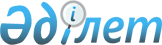 "Авариялық-құтқару қызметтерін, құралымдарын және құтқарушыларды, сондай-ақ мемлекеттік емес өртке қарсы қызметтерді аттестаттау және қайта аттестаттау қағидаларын бекіту туралы" Қазақстан Республикасы Ішкі істер министрінің 2015 жылғы 18 наурыздағы № 246 бұйрығына өзгерістер мен толықтырулар енгізу туралы
					
			Күшін жойған
			
			
		
					Қазақстан Республикасы Ішкі істер министрінің 2016 жылғы 29 қарашадағы № 1108 бұйрығы. Қазақстан Республикасының Әділет министрлігінде 2017 жылғы 27 қаңтарда № 14749 болып тіркелді. Күші жойылды - Қазақстан Республикасы Ішкі істер министрінің 2020 жылғы 16 наурыздағы № 218 бұйрығымен
      Ескерту. Күші жойылды – ҚР Ішкі істер министрінің 16.03.2020 № 218 (алғашқы ресми жарияланған күнінен кейін күнтізбелік он күн өткен соң қолданысқа енгізіледі) бұйрығымен.
      БҰЙЫРАМЫН:
      1. "Авариялық-құтқару қызметтерін, құралымдарын және құтқарушыларды, сондай-ақ мемлекеттік емес өртке қарсы қызметтерді аттестаттау және қайта аттестаттау қағидаларын бекіту туралы" Қазақстан Республикасы Ішкі істер министрінің 2015 жылғы 18 наурыздағы № 246 бұйрығына (Нормативтiк құқықтық актiлерді мемлекеттiк тіркеу тізілімінде № 10831 тіркелген, 2015 жылғы 5 маусымда "Әділет" ақпараттық-құқықтық жүйесінде жарияланған) мынадай өзгерістер мен толықтырулар енгізілсін:
      Ескерту. 1-тармаққа өзгеріс енгізілді - ҚР Ішкі істер министрінің 11.07.2018 № 507 (алғашқы ресми жарияланған күнінен кейін күнтізбелік он күн өткен соң қолданысқа енгізіледі; 13.07.2018 № 514 (алғашқы ресми жарияланған күнінен кейін күнтізбелік он күн өткен соң қолданысқа енгізіледі) бұйрықтарымен.


      2. Қазақстан Республикасы Ішкі істер министрлігінің Төтенше жағдайлар комитеті: 
      1) осы бұйрықты Қазақстан Республикасы Әділет министрлігінде мемлекеттік тіркеуді;
      2) осы бұйрықты мемлекеттік тіркегеннен кейін оның көшірмелерін күнтізбелік он күн ішінде мерзімді баспа басылымдарына ресми жариялауға, Қазақстан Республикасы нормативтік құқықтық актілерінің эталондық бақылау банкіне енгізу үшін "Қазақстан Республикасы Әділет министрлігінің "Республикалық құқықтық ақпарат орталығы" шаруашылық жүргізу құқығындағы республикалық мемлекеттік кәсіпорнына жолдауды;
      3) осы бұйрықты Қазақстан Республикасы Ішкі істер министрлігінің ресми интернет-ресурсында және мемлекеттік органдардың интранет-порталында орналастыруды;
      4) осы бұйрықты Қазақстан Республикасы Әділет министрлігінде мемлекеттік тіркегеннен кейін он жұмыс күні ішінде Қазақстан Республикасы Ішкі істер министрлігінің Заң департаментіне осы тармақтың 1), 2), 3) және 4) тармақшаларында көзделген іс-шаралардың орындалуы туралы мәліметтерді ұсынуды қамтамасыз етсін.
      3. Осы бұйрықтың орындалуын бақылау Қазақстан Республикасы Ішкі істер министрінің орынбасары Ю.В. Ильинге және Қазақстан Республикасы Ішкі істер министрлігі Төтенше жағдайлар комитетінің төрағасы В.Р. Беккерге жүктелсін. 
      4. Осы бұйрық алғашқы ресми жарияланған күнінен кейін күнтізбелік жиырма бір күн өткен соң қолданысқа енгізіледі.
      "КЕЛІСІЛДІ"
      Қазақстан Республикасының
      Ақпарат және коммуникациялар министрі
      ____________ Д. Абаев
      2016 жылғы 22 желтоқсан
      "КЕЛІСІЛДІ"
      Қазақстан Республикасының
      Ұлттық экономика министрі
      ____________ Қ. Бишімбаев
      2016 жылғы 26 желтоқсан
      Ескерту. 1-қосымшаның күші жойылды - ҚР Ішкі істер министрінің 11.07.2018 № 507 бұйрығымен (алғашқы ресми жарияланған күнінен кейін күнтізбелік он күн өткен соң қолданысқа енгізіледі.
      Ескерту. Күші жойылды – ҚР Ішкі істер министрінің 13.07.2018 № 514 (алғашқы ресми жарияланған күнінен кейін күнтізбелік он күн өткен соң қолданысқа енгізіледі) бұйрығымен.
      Ескерту. Күші жойылды – ҚР Ішкі істер министрінің 13.07.2018 № 514 (алғашқы ресми жарияланған күнінен кейін күнтізбелік он күн өткен соң қолданысқа енгізіледі) бұйрығымен.
      Ескерту. Күші жойылды – ҚР Ішкі істер министрінің 13.07.2018 № 514 (алғашқы ресми жарияланған күнінен кейін күнтізбелік он күн өткен соң қолданысқа енгізіледі) бұйрығымен. 
					© 2012. Қазақстан Республикасы Әділет министрлігінің «Қазақстан Республикасының Заңнама және құқықтық ақпарат институты» ШЖҚ РМК
				
      Қазақстан Республикасының
Ішкі істер министрі
полиция генерал-полковнигі

Қ. Қасымов
Қазақстан Республикасы
Ішкі істер министрінің 
2016 жылғы 29 қарашадағы
№ 1108 бұйрығына
1-қосымшаҚазақстан Республикасы
Ішкі істер министрінің
2016 жылғы 29 қарашадағы
№ 1108 бұйрығына
2-қосымшаҚазақстан Республикасы
Ішкі істер министрінің
2016 жылғы 29 қарашадағы
№ 1108 бұйрығына
3-қосымшаҚазақстан Республикасы
Ішкі істер министрінің
2016 жылғы 29 қарашадағы
№ 1108 бұйрығына
4-қосымша